GEORGEINNNEWSFEB20Hello again.In the winter months and, often, right through to May or June, much of my time and attention is given to our well-known open fire. I try to keep it going night and day…..it keeps the building warm and provides a cheerful blaze to lift our spirits through the cold nights, rainy days and the inevitable storms! Recently, I came across some information buried under my pile of paperwork! This was recorded during building alterations at the pub at some time in the past. It may be that someone still remembers this discovery. If so, do get in touch. “The wall behind the servery at the George Inn covered a small ‘bird’s nest’ fireplace preserved under the plaster. 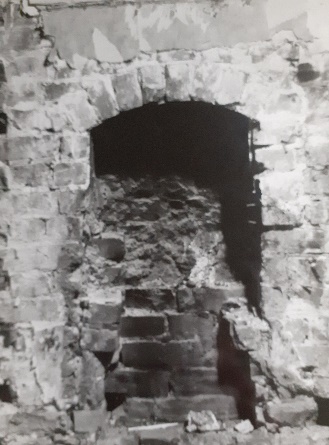 This is believed to be a baking oven”. Unhappily, the fireplace was covered up again with plaster but several old coins were found nearby, dating back to George III. 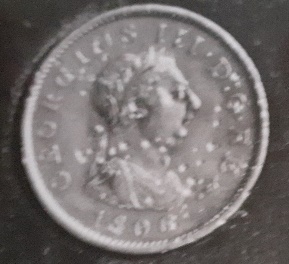 The fact that none of the coins were of a higher denomination than a penny reminds me of how little beer cost in those days! Indeed most of the coins were half pennies and there was one farthing! Our live music nights feature a different jazz band every Thursday night. Steamboat plays on the first Thursday of every month. This month Steamboat included Sarah on tenor sax, clarinet and vocals and Jimmy on drums. What a special night! Everyone there was bowled over with the quality of the jazz – a very special experience! Our first Supper Club menu of 2020 was a ‘winter warmer’. As part of the three course meal, three huge Steak and Ale puddings were divided up between the eleven members. Conversation flowed as readily as the mulled wine! Do look at our March Supper Club Menu – can we tempt you to join us? See you again, soon.MichaelGEORGEINNSUPPERCLUBDate of Next Meeting:Wednesday 4th MarchTime: 7pm for 7.30pmPrice: £23.50 per person____________________Everyone is welcome but you do need toBOOK YOUR PLACE by Wednesday 26th February_____________________THIS MONTH’S MENURoot Vegetable TerrineFresh local vegetables seasoned with herbs, and pure-ed and layered to make a colourful terrineSalmon En CrouteFresh salmon topped with mushroom and individually wrapped in puff pastry Served with a lemon and dill sauceNew potatoesand a selection of locally grown, seasonal  vegetablesKentish Lent TartA light tart of ground rice, eggs and raisons flavoured with nutmeg and lemonand served with Chantilly creamAll washed down with white wine spritzerTry our new menus Enjoy a good night out Meet new people Keep in touch with friends Catch up with the neighbours Enjoy the cosy warmth of our huge log fire 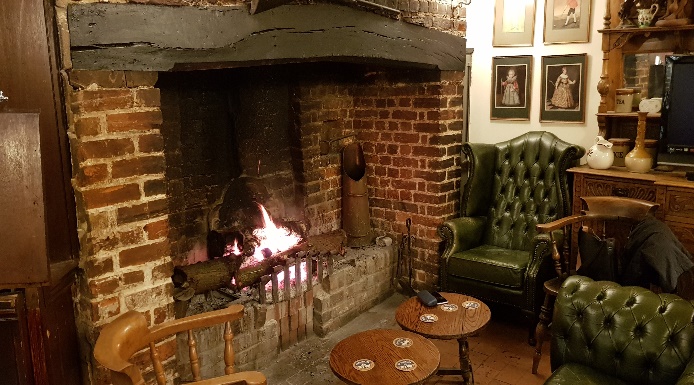 TO BOOK YOUR PLACEPhone Michael: 01227709170Or E-mail: landlord@thegeorgeonstonestreet.co.uk and Go to: www.thegeorgeonstonesreet.co.uk to subscribe to our Newsletter and keep up to date with our events. 